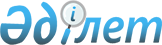 Ақтоғай ауданы бойынша 2016 жылға арналған мектепке дейінгі тәрбие мен оқытуға мемлекеттік білім беру тапсырысын, жан басына шаққандағы қаржыландыру және ата-ананың ақы төлеу мөлшерін бекіту туралыПавлодар облысы Ақтоғай аудандық әкімдігінің 2016 жылғы 6 қыркүйектегі № 203 қаулысы. Павлодар облысының Әділет департаментінде 2016 жылғы 5 қазанда № 5244 болып тіркелді      Қазақстан Республикасының 2001 жылғы 23 қаңтардағы "Қазақстан Республикасындағы жергілікті мемлекеттік басқару және өзін-өзі басқару туралы" Заңының 31-бабы 2-тармағына, Қазақстан Республикасының 2007 жылғы 27 шілдедегі "Білім туралы" Заңының 6-бабы 4-тармағының 8-1) тармақшасына сәйкес, Ақтоғай ауданының әкімдігі ҚАУЛЫ ЕТЕДІ:

      1. Ақтоғай ауданы бойынша 2016 жылға арналған мектепке дейінгі тәрбие мен оқытуға мемлекеттік білім беру тапсырысы, жан басына шаққандағы қаржыландыру және ата-ананың ақы төлеу мөлшері осы қаулының қосымшасына сәйкес бекітілсін.

      2. Осы қаулының орындалуын бақылау аудан әкімінің жетекшілік ететін орынбасарына жүктелсін.

      3. Осы қаулы алғаш ресми жарияланған күннен кейін күнтізбелік он күн өткен соң қолданысқа енгізіледі.

 Ақтоғай ауданы бойынша 2016 жылға арналған
мектепке дейінгі тәрбие мен оқытуға мемлекеттік
білім беру тапсырысын, жан басына шаққандағы
қаржыландыру және ата-ананың ақы төлеу мөлшері
					© 2012. Қазақстан Республикасы Әділет министрлігінің «Қазақстан Республикасының Заңнама және құқықтық ақпарат институты» ШЖҚ РМК
				
      Аудан әкімі

С. Батырғұжинов
Ақтоғай ауданы әкімдігінің
2016 жылғы "6" қыркүйектегі
№ 203 қаулысына
қосымша№

Мектепке дейінгі тәрбие мен оқыту мекемелерінің атауы

Мектепке дейінгі тәрбие мен оқыту мекемелеріндегі тәрбиеленушілердің саны

Мектепке дейінгі тәрбие мен оқыту мекемелеріндегі тәрбиеленушілердің саны

Айына жан басына қаржыландыру мөлшері, теңге

Айына жан басына қаржыландыру мөлшері, теңге

Айына жан басына қаржыландыру мөлшері, теңге

Ата-аналардың айына ақы төлеу мөлшері, теңге

Бір тәрбиеленушіге бір айлық орта шығын құны, теңге

1

2

3

3

4

4

4

5

6

Балабақша

Балабақша

Балабақша

Балабақша

Балабақша

Балабақша

Балабақша

Балабақша

Балабақша

1.

"Айгөлек" балабақшасы коммуналдық мемлекеттік қазынашылық кәсіпорын

110

(жергілікті бюджет)

110

(жергілікті бюджет)

21943 

21943 

21943 

2 жастан 3 жасқа дейін 6000

3 жастан 6 жасқа дейін 7000

2 жастан 3 жасқа дейін 27943

3 жастан 6 жасқа дейін 28943

2.

"Ақбота" балабақшасы коммуналдық мемлекеттік қазынашылық кәсіпорын

70

(жергілікті бюджет)

70

(жергілікті бюджет)

36896

36896

36896

2 жастан 3 жасқа дейін 6000 теңге

3 жастан 6 жасқа дейін 7000 теңге

2 жастан 3 жасқа дейін 42896

3 жастан 6 жасқа дейін 43896

Орта білім беру ұйымдарының базасында ұйымдастырылған мектепке дейінгі толық күн болатын шағын орталықтар

Орта білім беру ұйымдарының базасында ұйымдастырылған мектепке дейінгі толық күн болатын шағын орталықтар

Орта білім беру ұйымдарының базасында ұйымдастырылған мектепке дейінгі толық күн болатын шағын орталықтар

Орта білім беру ұйымдарының базасында ұйымдастырылған мектепке дейінгі толық күн болатын шағын орталықтар

Орта білім беру ұйымдарының базасында ұйымдастырылған мектепке дейінгі толық күн болатын шағын орталықтар

Орта білім беру ұйымдарының базасында ұйымдастырылған мектепке дейінгі толық күн болатын шағын орталықтар

Орта білім беру ұйымдарының базасында ұйымдастырылған мектепке дейінгі толық күн болатын шағын орталықтар

Орта білім беру ұйымдарының базасында ұйымдастырылған мектепке дейінгі толық күн болатын шағын орталықтар

Орта білім беру ұйымдарының базасында ұйымдастырылған мектепке дейінгі толық күн болатын шағын орталықтар

3.

"Ақтоғай ауданының жалпы білім беретін Приречен орта мектебі" коммуналдық мемлекеттік мекемесі ("Қарлығаш" шағын-орталығы)

"Ақтоғай ауданының жалпы білім беретін Приречен орта мектебі" коммуналдық мемлекеттік мекемесі ("Қарлығаш" шағын-орталығы)

20

(жергілікті бюджет)

20

(жергілікті бюджет)

12413 

4000

4000

16413

4.

"Ақтоғай ауданының жалпы білім беретін Тіленшін атындағы орта мектебі" коммуналдық мемлекеттік мекемесі ("Бөбек" шағын-орталығы)

"Ақтоғай ауданының жалпы білім беретін Тіленшін атындағы орта мектебі" коммуналдық мемлекеттік мекемесі ("Бөбек" шағын-орталығы)

40

(жергілікті бюджет)

40

(жергілікті бюджет)

6822

5000

5000

11822

5.

"Ақтоғай ауданының жалпы білім беретін Естай атындағы орта мектебі" коммуналдық мемлекеттік мекемесі ("Балдырған" шағын-орталығы)

"Ақтоғай ауданының жалпы білім беретін Естай атындағы орта мектебі" коммуналдық мемлекеттік мекемесі ("Балдырған" шағын-орталығы)

16

(жергілікті бюджет)

16

(жергілікті бюджет)

11063

4000

4000

15063

6.

"Ақтоғай ауданының жалпы білім беретін Шідерті орта мектебі" коммуналдық мемлекеттік мекемесі ("Балдырған" шағын-орталығы)

"Ақтоғай ауданының жалпы білім беретін Шідерті орта мектебі" коммуналдық мемлекеттік мекемесі ("Балдырған" шағын-орталығы)

9

(жергілікті бюджет)

9

(жергілікті бюджет)

4778

4000

4000

8778

7.

"Ақтоғай ауданының жалпы білім беретін Мүткенов орта мектебі" коммуналдық мемлекеттік мекемесі ("Балдаурен" шағын-орталығы)

"Ақтоғай ауданының жалпы білім беретін Мүткенов орта мектебі" коммуналдық мемлекеттік мекемесі ("Балдаурен" шағын-орталығы)

32

(жергілікті бюджет)

32

(жергілікті бюджет)

8031

4500

4500

12531

8.

"Ақтоғай ауданының жалпы білім беретін Харьков орта мектебі" коммуналдық мемлекеттік мекемесі ("Балапан" шағын-орталығы)

"Ақтоғай ауданының жалпы білім беретін Харьков орта мектебі" коммуналдық мемлекеттік мекемесі ("Балапан" шағын-орталығы)

18

(жергілікті бюджет)

18

(жергілікті бюджет)

20222

5000

5000

25222

9.

"Ақтоғай ауданының жалпы білім беретін Қараоба орта мектебі" коммуналдық мемлекеттік мекемесі ("Айгөлек" шағын-орталығы)

"Ақтоғай ауданының жалпы білім беретін Қараоба орта мектебі" коммуналдық мемлекеттік мекемесі ("Айгөлек" шағын-орталығы)

16

(республиқалық бюджет)

16

(республиқалық бюджет)

12313

4000

4000

16313

10.

"Ақтоғай ауданының Ыдырысов атындағы орта мектебі" коммуналдық мемлекеттік мекемесі ("Болашақ" шағын-орталығы)

"Ақтоғай ауданының Ыдырысов атындағы орта мектебі" коммуналдық мемлекеттік мекемесі ("Болашақ" шағын-орталығы)

16

(республикалық бюджет)

16

(республикалық бюджет)

10000

5000

5000

15000

11.

"Ақтоғай ауданының жалпы білім беретін Агрономия орта мектебі" коммуналдық мемлекеттік мекемесі ("Балдаурен" шағын-орталығы)

"Ақтоғай ауданының жалпы білім беретін Агрономия орта мектебі" коммуналдық мемлекеттік мекемесі ("Балдаурен" шағын-орталығы)

20

(жергілікті бюджет)

20

(жергілікті бюджет)

4500

5000

5000

9500

12.

"Ақтоғай ауданының жалпы білім беретін Шолақсор орта мектебі" коммуналдық мемлекеттік мекемесі ("Ақбота" шағын-орталығы)

"Ақтоғай ауданының жалпы білім беретін Шолақсор орта мектебі" коммуналдық мемлекеттік мекемесі ("Ақбота" шағын-орталығы)

12

(жергілікті бюджет)

12

(жергілікті бюджет)

16667

4000

4000

20667

13.

"Ақтоғай ауданының жалпы білім беретін Жалаулы орта мектебі" коммуналдық мемлекеттік мекемесі ("Айгөлек" шағын-орталығы)

"Ақтоғай ауданының жалпы білім беретін Жалаулы орта мектебі" коммуналдық мемлекеттік мекемесі ("Айгөлек" шағын-орталығы)

10

(республикалық бюджет)

10

(республикалық бюджет)

24400

4000

4000

28400

14.

"Ақбидай негізгі орта мектебі" коммуналдық мемлекеттік мекемесі ("Балапан" шағын-орталығы)

"Ақбидай негізгі орта мектебі" коммуналдық мемлекеттік мекемесі ("Балапан" шағын-орталығы)

8

(республикалық бюджет)

8

(республикалық бюджет)

36875

5000

5000

41875

15.

"Шілікті негізгі орта мектебі" коммуналдық мемлекеттік мекемесі ("Балапан" шағын-орталығы)

"Шілікті негізгі орта мектебі" коммуналдық мемлекеттік мекемесі ("Балапан" шағын-орталығы)

8

(республикалық бюджет)

8

(республикалық бюджет)

27750

4000

4000

31750

Орта білім беру ұйымдарының базасында ұйымдастырылған мектепке дейінгі толық емес күн болатын шағын орталықтар

Орта білім беру ұйымдарының базасында ұйымдастырылған мектепке дейінгі толық емес күн болатын шағын орталықтар

Орта білім беру ұйымдарының базасында ұйымдастырылған мектепке дейінгі толық емес күн болатын шағын орталықтар

Орта білім беру ұйымдарының базасында ұйымдастырылған мектепке дейінгі толық емес күн болатын шағын орталықтар

Орта білім беру ұйымдарының базасында ұйымдастырылған мектепке дейінгі толық емес күн болатын шағын орталықтар

Орта білім беру ұйымдарының базасында ұйымдастырылған мектепке дейінгі толық емес күн болатын шағын орталықтар

Орта білім беру ұйымдарының базасында ұйымдастырылған мектепке дейінгі толық емес күн болатын шағын орталықтар

Орта білім беру ұйымдарының базасында ұйымдастырылған мектепке дейінгі толық емес күн болатын шағын орталықтар

Орта білім беру ұйымдарының базасында ұйымдастырылған мектепке дейінгі толық емес күн болатын шағын орталықтар

16.

"Ақтоғай ауданының жалпы білім беретін Еңбекші орта мектебі" коммуналдық мемлекеттік мекемесі ("Балдырған" шағын-орталығы)

"Ақтоғай ауданының жалпы білім беретін Еңбекші орта мектебі" коммуналдық мемлекеттік мекемесі ("Балдырған" шағын-орталығы)

6

(жергілікті бюджет)

6

(жергілікті бюджет)

33333

2000

2000

35333

